Would you like a ride?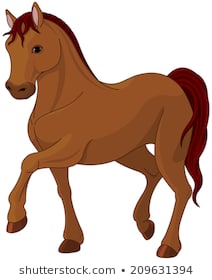 Would you like to catch a fly?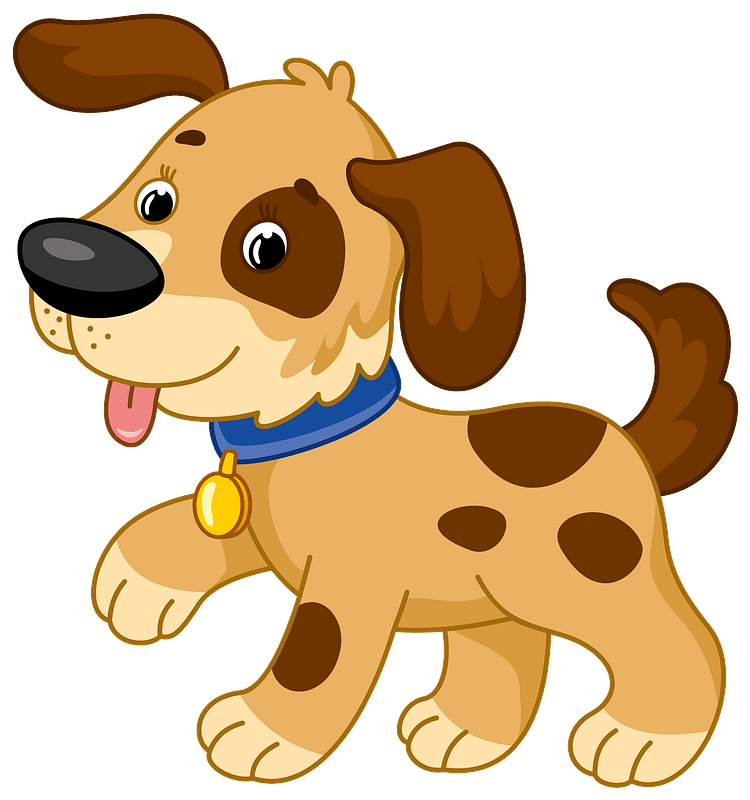 Would you like to swim?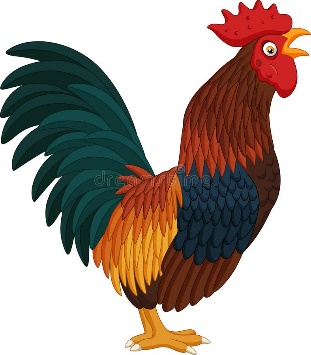 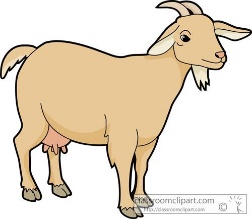 Would you like to eat some grass?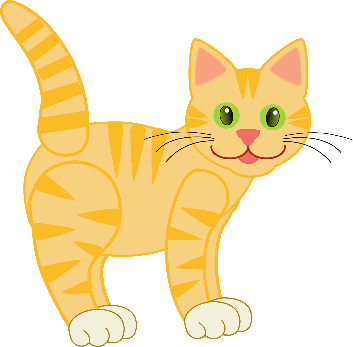 Would you like to jump on the rocks?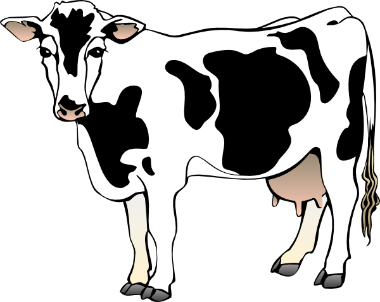 Would you like to sleep ?Would you like to roll in the mud?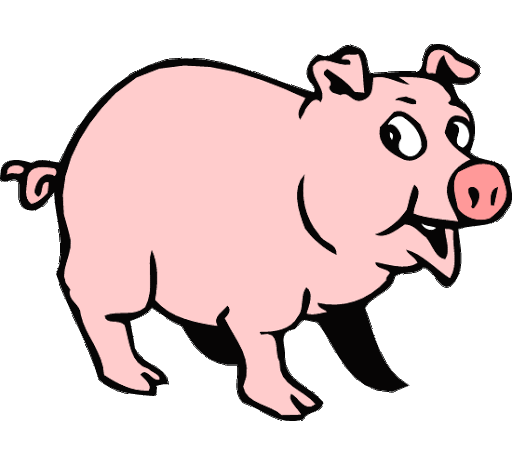 Would you like to run in the meadow?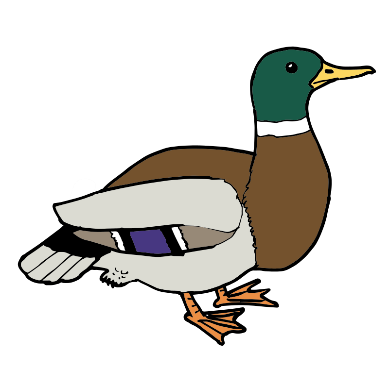 Would you like to chase the cat?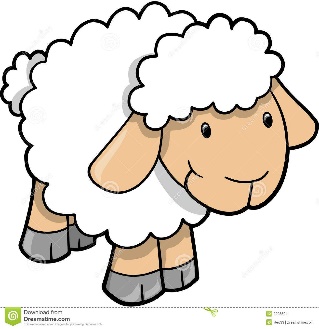 